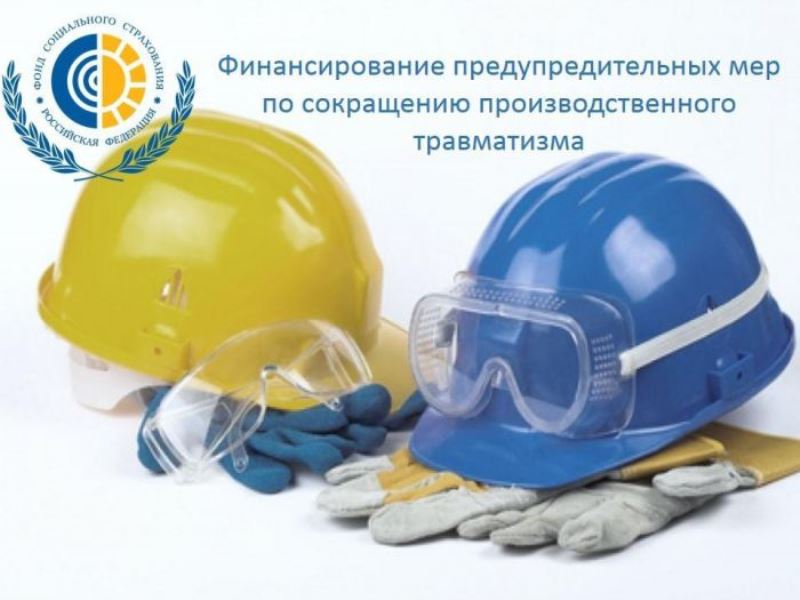 Уважаемые работодатели!            Администрация муниципального образования «Котласский муниципальный район»  доводит до Вашего сведения  информацию о том, что финансовое обеспечение на проведение мероприятий по сокращению производственного травматизма и профессиональных заболеваний в 2020 году осуществляется территориальным органом Фонда социального страхования Российской Федерации на основании Федерального закона от 28.11.2018 № 431-ФЗ  «О бюджете Фонда социального страхования Российской Федерации на 2019 год и на плановый период 2020 и 2021 годов» и в соответствии с Правилами финансового обеспечения предупредительных мер по сокращению производственного травматизма и профессиональных заболеваний работников и санаторно-курортного лечения работников, занятых на работах с вредными и (или) опасными производственными факторами, утвержденными приказом Минтруда России от 10.12.2012 № 580-н (ред. от 03.12.2018 № 764-н).Страхователь направляет на финансовое обеспечение предупредительных мер до 20 процентов сумм страховых взносов, начисленных им за предшествующий календарный год, за вычетом расходов, произведенных в предшествующем календарном году на выплату пособий по временной нетрудоспособности в связи с несчастными случаями на производстве или профессиональными заболеваниями и на оплату отпуска застрахованного лица (сверх ежегодного оплачиваемого отпуска, установленного законодательством Российской Федерации) на весь период его лечения и проезда к месту лечения и обратно.Финансовому обеспечению за счет сумм страховых взносов в 2020 году подлежат расходы страхователя на следующие мероприятия:– проведение специальной оценки условий труда;– реализация мероприятий по приведению уровней воздействия вредных и (или) опасных производственных факторов на рабочих местах в соответствие с государственными нормативными требованиями охраны труда;– приобретение работникам специальной одежды, специальной обуви и других средств индивидуальной защиты, а также смывающих и (или) обезвреживающих средств;– санаторно-курортное лечение работников, занятых на работах с вредными и (или) опасными производственными факторами;– обеспечение работников лечебно-профилактическим питанием;– проведение обязательных периодических медицинских осмотров (обследований) работников;– обучение по охране труда отдельных категорий работников;– приобретение страхователями, работники которых проходят обязательные предсменные и (или) предрейсовые медицинские осмотры, приборов для определения наличия и уровня содержания алкоголя (алкотестеры или алкометры);– приобретение страхователями, осуществляющими пассажирские и грузовые перевозки, приборов контроля за режимом труда и отдыха водителей (тахографов);– приобретение страхователями аптечек для оказания первой помощи;– приобретение отдельных приборов, устройств, оборудования и (или) комплексов (систем) приборов, устройств, оборудования, непосредственно предназначенных для обеспечения безопасности работников и (или) контроля за безопасным ведением работ в рамках технологических процессов, в том числе на подземных работах;– приобретение отдельных приборов, устройств, оборудования и (или) комплексов (систем) приборов, устройств, оборудования, непосредственно обеспечивающих проведение обучения по вопросам безопасного ведения работ, в том числе горных работ, и действиям в случае аварии или инцидента на опасном производственном объекте и (или) дистанционную видео- и аудио фиксацию инструктажей, обучения и иных форм подготовки работников по безопасному производству работ, а также хранение результатов такой фиксации;– санаторно-курортное лечение работников не ранее чем за пять лет до достижения ими возраста, дающего право на назначение страховой пенсии по старости в соответствии с пенсионным законодательством.Обращаем Ваше внимание, что с 28 января 2019 года вступили в силу изменения в Правила. Объем средств, направляемых Фондом, на мероприятия по охране труда может быть увеличен до 30% сумм страховых взносов, если страхователь направит дополнительно выделенный объем средств на санаторно-курортное лечение работников предпенсионного возраста дающего право на назначение страховой пенсии по старости в соответствии с пенсионным законодательством.Страхователь вправе обратиться в отделение Фонда социального страхования РФ с заявлением и полным комплектов документов, обосновывающих необходимость финансового обеспечения предупредительных мер в срок до 1 августа 2020 года.Финансовое обеспечение предупредительных мер по сокращению производственного травматизма и профессиональных заболеваний